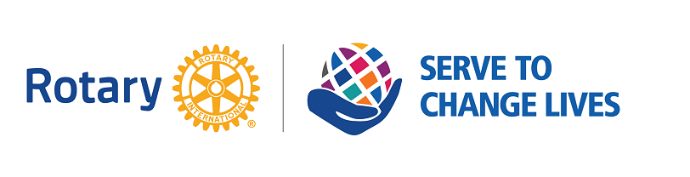 		       Hanover Rotary Club Minutes9/1/21 Weekly MeetingBrenda called the meeting to order at 6:50 PM.  Blessing:  BrendaPledge:  JaniceAttending Members:  Brenda, David Creasy, Glenn, Aimee, Ken, Mike, Ted, Judson, Holly, Penny, Robert, Janice, MichelleHonorary Rotarian:  NoneVisiting Rotarians:  NoneGuests:  NoneSergeant-at-Arms Report:  13 dedicated Rotarians are present. Mike gave a story on thinking out of the box.Happy Bucks: Judson had just come from a grueling piano lesson but it was enjoyable.Rotary Minute: Ken gave a Rotary Minute about the Rotary International world headquarters of the General Secretary in Illinois.  .Announcements:9/8 – MAJOR General Timothy P. Williams, Adjutant General of VA National Guard9/15 – Linwood Thomas, Director, Hanover County Economic Development9/29 – Tamera Wilkins Harris, Richmond Regional TourismDistrict Conference – Oct 15-17 at Marriott Downtown RichmondDan has a new project that he’s working on in Charlottesville so will be MIA until late November.School Supply Drive – we will be collecting items for the 5th Grade Teachers and packing their gift bags at a meeting in September. See e-mail sent last week.Program:Club Assembly - Janice spoke about supporting the Salvation Army Red Kettle Campaign.  The volunteers for the Red Kettle Campaign help in that the Salvation Army does not need to pay the bell ringer so there is more funding for charity. Janice is partnering with District 7600 to have many clubs ring the bell on the same day this December.We are wanting to resurrect Adopt-A-Highway. Brenda is looking for a chair person for this project. We are tentatively looking to do it on October 23 & April 23. Anyone interested should let Brenda or Michelle know.The club would also like to do Wreaths Across America on December 18th if anyone would like to head it up.Mike spoke about the Dolly Parton Imagination Library. It’s a program to provide a monthly age-appropriate book to a child’s home. The children are aged 0-5. The program is locally funded. Our club funds $26 per year per child in zip code 23111. We have touched almost 1000 children over the course of the program. Mike wants to increase funding to the project so we can serve more children. Please let him know if you have contacts who may be interested in a sustainable gift and he will contact them.Brenda handed out a Calendar with some dates. We are looking at an activity for World Polio Day on Oct 24. December is Salvation Army Bell Ringing and Christmas Party – date and location TBD.Do a Valentine’s Day social, and collect some items for Ronald McDonald house in March, with Adopt A Highway in April.  Holly knows a contact who is working to resettle Afghans wondering if the Club would like to be involved. She will find out more.After Judson led the Club in the 4-Way test, Brenda adjourned the meeting at 7:31 p.m.																				Michelle Nelms																														